изх.№..................................................................г.ДОПРЕДСЕДАТЕЛЯ НАОБЩИНСКИЯ СЪВЕТПАЗАРДЖИК            Господин Председател,Приложено, изпращаме Ви предложение и проект за решение относно изработване на проект за ПУП-ПРЗ за УПИ V-За озеленяване в кв. 184 по действащия регулационен план на гр. Пазарджик, с молба за  обсъждане на предстоящото заседание на Общинския съвет.         Предложението ще се докладва  от  арх.. Кр. Танков – Гл. архитект на Община Пазарджик.	ПРИЛОЖЕНИЕ:Предложение от Кмета на Общината.                    2.   Проект за решение. 3. Решение VІII от Протокол №12/17.11.2022г. на Експертен съвет при            Община Пазарджик.4. Предложение за ПУП-ПРЗ.ПЕТЪР ПЕТРОВЗаместник - кмет на Община ПазарджикОправомощен със Заповед №2688/12.12.2022г. Съгласувал:Дирекция „ПО”Съгласувал:Арх. Кр. Танков Главен архитектИзготвил:Елица Мусевагл. специалист д-я  „АТУ”ДО ПРЕДСЕДАТЕЛЯНА ОБЩИНСКИ СЪВЕТПАЗАРДЖИКП Р Е Д Л О Ж Е Н И Еот  Кмет на Община ПазарджикОТНОСНО :  ПУП-ПРЗ за УПИ V-За озеленяване в кв. 184 по действащия регулационен     план на гр. Пазарджик.            Уважаеми господин Председател,Във връзка с инвестиционните намерения на Община Пазарджик служебно е изработено предложение за изменение на ПУП-ПРЗ за УПИ V-За озеленяване в кв. 184 по действащия регулационен план на гр. Пазарджик, за одобряване на заданието и допускане изработването на ПУП-ПРЗ за имота с оглед изтеклия срок по чл. 208 от ЗУТ и нереализираното мероприятие, собствениците имат правата по чл.134, ал.2, т.1 от ЗУТ.С предложението за изменение на плана за регулация и застрояване за УПИ V-За Озеленяване /поземлени имоти с идентификатор 55155.501.1438 и 55155.501.1453/ в кв.184 по действащия план на гр. Пазарджик се предвижда заличаване на същия и обособяване на два нови УПИ VІ-1453, Жилищно строителство, търговия и услуги за сметка на поземлен имот с идентификатор 55155.501.1453 по КККР и УПИ V-За озеленяване за сметка на поземлен имот с идентификатор 55155.501.1438 по КККР.С плана за застрояване на новообразувания УПИ VІ-1453, Жилищно строителство, търговия и услуги се предвижда свободно стоящо застрояване при параметри отговарящи на Устройствена зона „Ц“- Център, съгласно внесеното предложение за изменение на ПУП-ПРЗ.Проектът е приет на Експертен съвет по устройство на територията с Решение VІII от Протокол №12/17.11.2022г. на Експертен съвет при Община Пазарджик.Молбата е основателна. С предложения план ще се даде възможност на собствениците да реализират инвестиционните си намерения. 	Предвид  гореизложеното и на основание  чл.21 ал.1 т.11 във връзка с ал.2 от ЗМСМА, чл.9, ал.2, чл.124а,  ал.1 и чл. 208 във връзка с чл. 134, ал.2, т.1 от ЗУТП Р Е Д Л А Г А М:Общинският съвет да обсъди и приеме предложения проект за решение.С уважение,ПЕТЪР ПЕТРОВЗаместник - кмет на Община ПазарджикОправомощен със Заповед №2688/12.12.2022г.  ПРОЕКТ!Р Е Ш Е Н И Е:№………..на Общински съвет – Пазарджик, взето на заседанието му на…………………………… с протокол………………………….ОТНОСНО: ПУП- ПРЗ за УПИ V-За озеленяване в кв. 184 по действащия регулационен     план на гр. Пазарджик.Предложението е законосъобразно и основателно. Чрез проекта на ПУП-ПРЗ ще се даде възможност за реализиране на заявените инвестиционни намерения. Поради това Общинският съвет, след като обсъди предложението на Кмета на Община Пазарджик, на основание  чл.21 ал.1 т.11 във връзка с ал.2 от ЗМСМА, чл.9, ал.2, чл.124а,  ал.1 и чл. 208 във връзка с чл. 134, ал.2, т.1 от ЗУТР Е Ш И :1.Одобрява задание за изработване на ПУП-ПРЗ в обхват УПИ V-За озеленяване в кв.184 по действащия регулационен     план на гр. Пазарджик.2.Разрешава изработване на проект на ПУП-ПРЗ в обхват УПИ V-За озеленяване в кв. 184 по действащия регулационен план на гр. Пазарджик, като с изменението на плана за регулация се предвижда заличаване на УПИ V-За озеленяване и обособяване на два нови УПИ VІ-1453, Жилищно строителство, търговия и услуги за сметка на поземлен имот с идентификатор 55155.501.1453 по КККР и УПИ V-За озеленяване за сметка на поземлен имот с идентификатор 55155.501.1438 по КККР. С плана за застрояване на новообразувания УПИ VІ-1453, Жилищно строителство, търговия и услуги се предвижда свободно стоящо застрояване при параметри отговарящи на Устройствена зона „Ц“- Център.ХАРИ  ХАРАЛАМПИЕВПредседател  на Общински съвет                                                                                                                                             Пазарджик    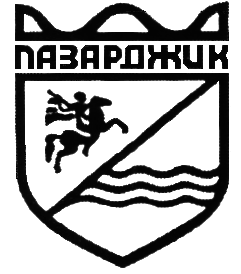 Община ПАЗАРДЖИК4400 Пазарджик, бул. ”България”, №2тел.: (034) 44 55 01, факс: (034) 44 24 95e-mail: secretary@pazardjik.bgОбщина ПАЗАРДЖИК4400 Пазарджик, бул. ”България”, №2тел.: (034) 44 55 01, факс: (034) 44 24 95e-mail: secretary@pazardjik.bgОбщина ПАЗАРДЖИК4400 Пазарджик, бул. ”България”, №2тел.: (034) 44 55 01, факс: (034) 44 24 95e-mail: secretary@pazardjik.bg